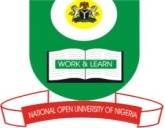 NATIONAL OPEN UNVERSITY OF NIGERIAPLOT 91, CADASTRAL ZONE, NNAMDI AZIKIWE EXPRESSWAY, JABI - ABUJAFACULTY OF SCIENCESDEPARTMENT OF PURE & APPLIED SCIENCESAPRIL/MAY, 2019 EXAMINATIONSCHM 315 CARBOHYDRATE CHEMISTRY QUESTIONS (2 Units)INSTRUCTION: ANSWER QUESTION 1 AND ANY OTHER THREE QUESTIONSTIME ALLOWED, 2 HOURS.QUESTION ONE        (a)Using α, β anomer of glucose, show the reaction equation leading to the formation of glycoside (3 marks)Mention three characteristic needed for the classification of monosaccharide. (1 ½ marks)(b)   (i)     Describe the formation of furanose and pyranose (ring-chain monosaccharide) from straight chain monomer. (3 marks)           (ii) Discuss the formation and distinguish between alpha and beta anomer of ring form of    glucose. (7 marks)(c)	(i) Complete the table below:		(2 marks)(ii)	Give the structures of the under listed disaccharides:  maltose, cellobiose, trehalos,  gentiobiose, lactose and glucose. (6 marks)(iii) What is Homopolysaccharides; give three examples of Homopolysaccharides. (2 ½ marks)
QUESTION 2Write a short note on the following: dextrins, high fructose corn syrup (HFCS), Modified starch and polydextrose. (7 ½ marks)(b)Compare and differentiate between Inulin and oligofructose. (4 ½ marks)Give the structre of inuling. (3 marks)QUESTION 3      (a)Group these disaccharides into reducing and none-reducing sugar; cellobiose, trehalose maltose and gentiobiose. (2 marks)What was your basis for the grouping? (1 mark)(b) Write the equation for the reaction of glucose with five out of the following reagents: (5 marks)(i)	       Excess pyridine (CH3CO)O.(ii)	       NaBH4HCNBr2 in waterDilute HNO3HI then apply heat(c) (i)	Identify the difference(s) in the structure of a glucose and glucosamine. (2 marks)(ii) 	Give the structure of the following; dihydroxyacetone, D-(-)-Fructose, D-(-)-Xylulose, D-(-)-Ribulose. (4 marks)(iii)Why do sugar monomers rotate the plane of polarized light? (1 mark)QUESTION 4(a)	What are glycosides?							 (5 marks)(b)	Write the reaction which leads to the formation of two monomeric form of methyl glucosides. (5 marks)(c) (i) Give the equation for the mutarotion of anomeric form of glucose. 	(3 marks)(ii) How does glycosides affect lipids. 				   	(1 mark)(iii)Predict the name of the monosaccharide if the carbonyl group is: 	(1 mark) AldehydeketoneQUESTION 5(i) differentiate between psedoheptoluse and fructose. (1 ½ mark)(ii) What are enantiomers? (½ mark)give the structure of glucose in boat, chair and Fischer spacial presentations of glucose. (3marks)write short note on the role of monosaccharaides in living organisms. (3 marks)What are sugar alcohols? (7 marks)DisaccharideSourcesComponent monosaccharidessucrosecommon table sugarglucose 1α→2 fructosemaltosetrehaloselactosemelibiose